ГОДОВОЙ ОТЧЕТ ЗА 2019 ГОД РЕСУРСНО-ВНЕДРЕНЧЕСКОГО ЦЕНТРА ИННОВАЦИЙ ТОМСКОЙ ОБЛАСТИМуниципального автономного общеобразовательного учреждения гимназии №56 г. ТомскаI. Общие сведения о проектеII. СодержаниеКраткое представление концепции и идеи сетевого инновационного проектаПроект 2019 года является логичным продолжение инновационного проекта 2014-2019 гг Новые стандарты предусматривают применение дистанционного образования, новых образовательных и цифровых технологий и Интернет-ресурсов для развития информационной компетентности обучающихся и педагогов, что предполагает расширение электронного информационного пространства школы. Инновационные подходы в образовании, в т.ч. использование ИКТ, будет способствовать гармоничному вхождению  школьника в информационное общество, позволит создать условия для развития новых поколений граждан, востребованных в инновационной экономике страны, готовых работать в условиях сетевого информационного общества. На решение этих задач направлен наш проект. Электронное обучение и  дистанционные технологии, как часть современной образовательной среды, с введение ФГОС приобретает все большую актуальность, так как будет способствовать развитию метапредметных и личностных УУД обучающихся, повышению доступности и качества образования на всех уровнях обучения. Второй аспект нашего проекта .В последние годы широко развернута система обучения педагогов ИК-технологиям. Существуют различные проекты, курсы повышения квалификации, благодаря которым педагоги могут научиться использовать базовые информационные и цифровые  технологии в своем повседневном труде. Однако не все учителя, освоившие ИКТ, а тем более цифровые технологии,   могут эффективно использовать полученные знания и навыки в профессиональной педагогической деятельности. Чаще всего обучение  не сопровождается разработкой педагогических основ организации обучения с использованием компьютерной техники и не означает умения эффективно использовать персональный компьютер в решении профессиональных задач. Краткое описание сетевого инновационного проекта (не более 0,5 стр. А4).Разработка, создание и апробация комплекса метапредметных образовательных событий для организации образовательного процесса  с использованием дистанционных технологий.Педагоги могут принять участи в стажировке с любого этапа. Педагоги могут участвовать в  фестивале и конкурсе без прохождения стажировки.МАОУ гимназия №56 полностью открыта для сотрудничества в области применения ИКТ в образовательном процессе.Определение инновационности, новизны образовательного проектаЦель стажировки и всего консалтингового центра  – привить информационную грамотность всему педагогическому коллективу, повысить имеющийся уровень информационно-коммуникационной компетентности коллектива, поэтому обучение необходимо организовать используя инновационный подход, в частности организацию стажировок, консалтинговых центров, для непрерывного повышения квалификации педагогов. Данный подход позволит педагогам получать ответы на интересующие их вопросы в режиме реального времени и с учетом персональных запросов и потребностей. Инфографика модели 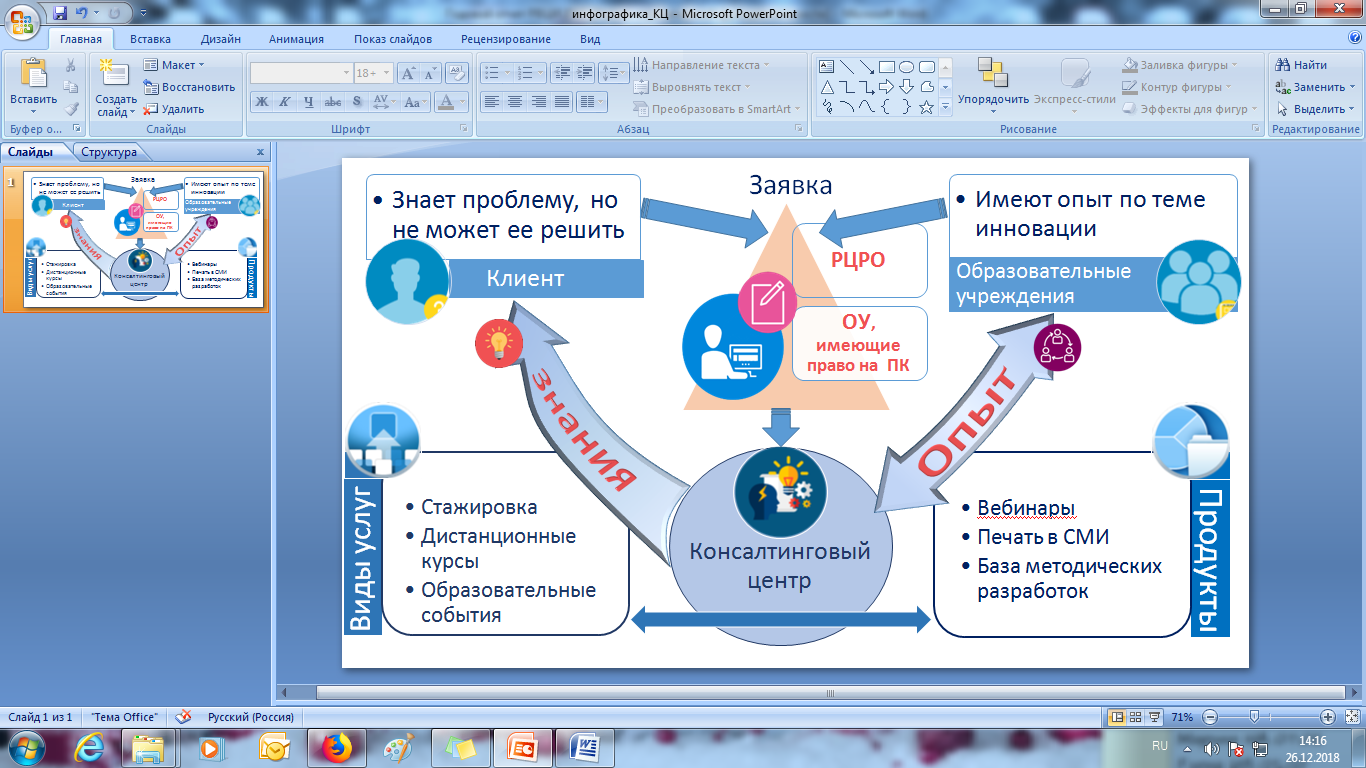 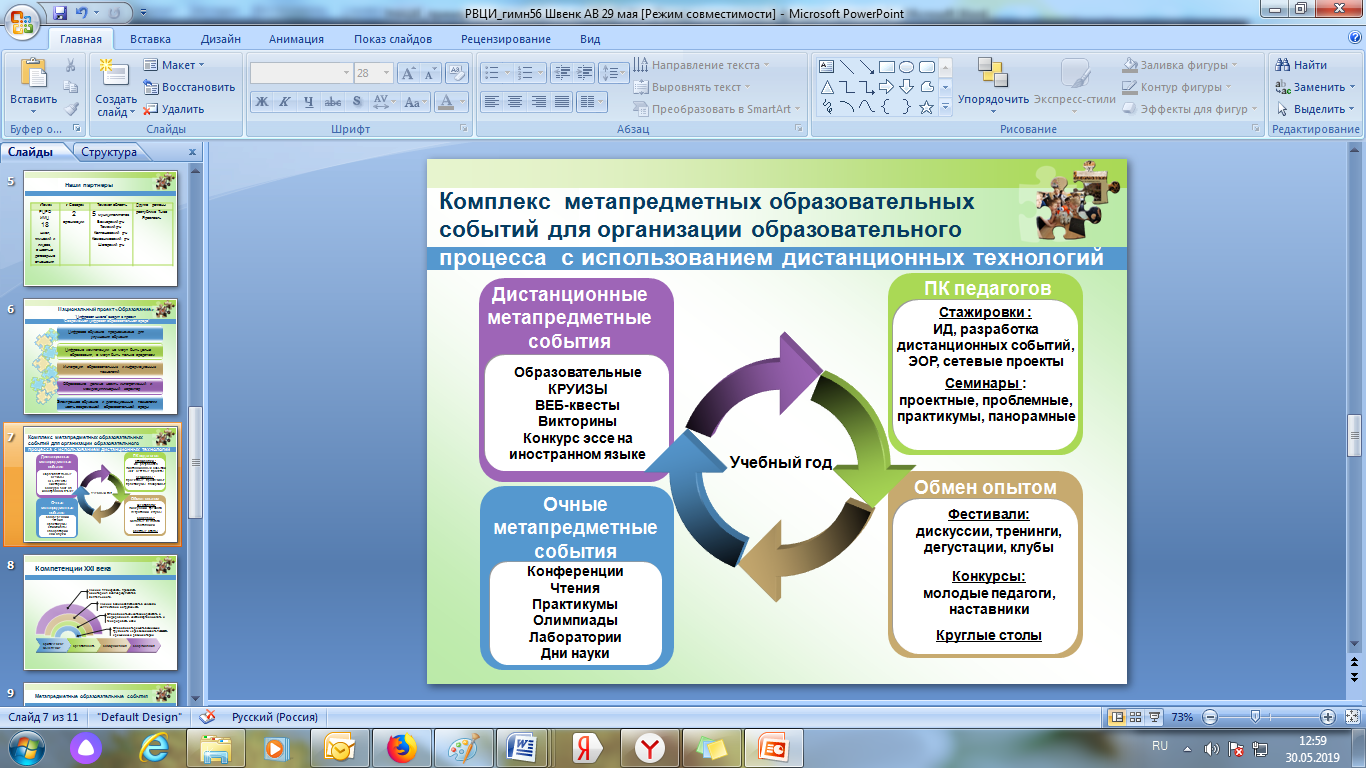 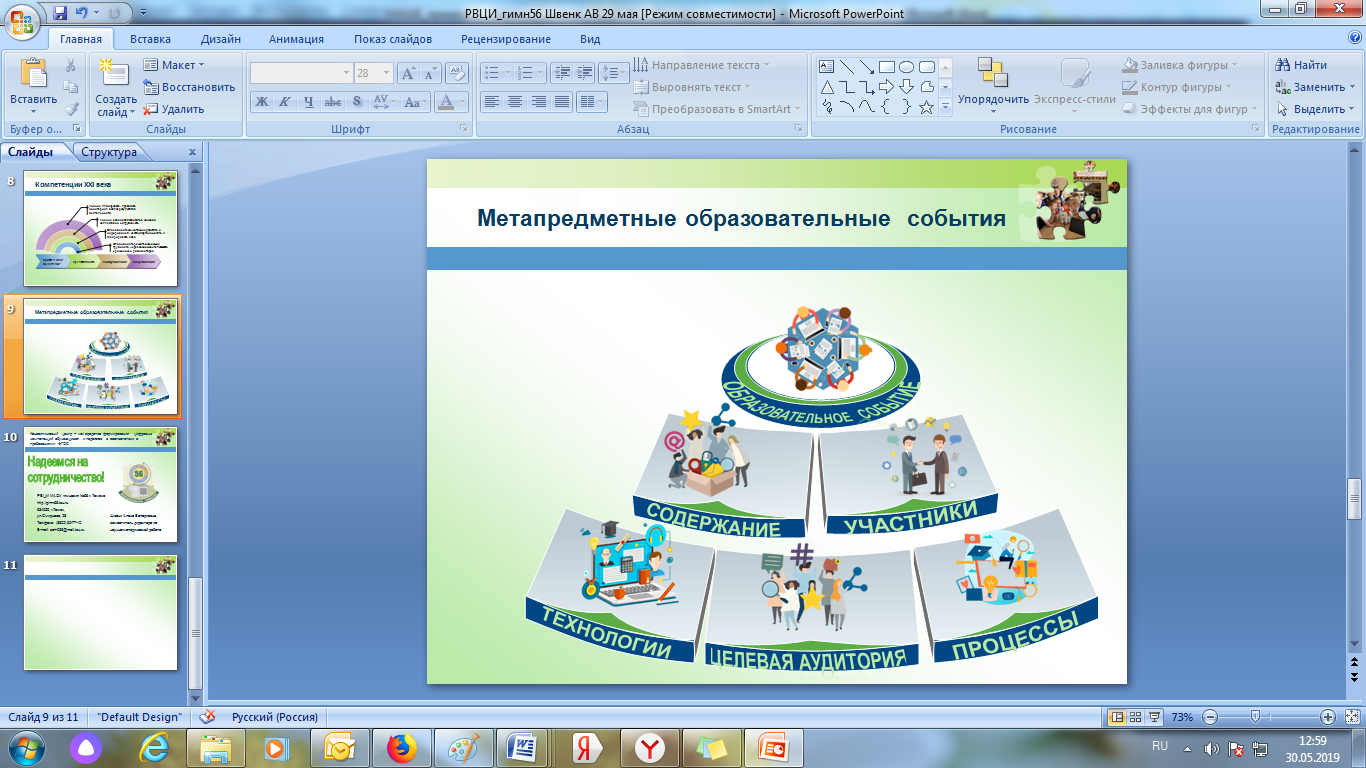 Социальная значимость проекта Основной целью проекта было внедрения новых технологий обучения с использованием средств информационно-коммуникативных и интерактивных технологий , используя формы повышения квалификации – стажировки, используя сетевое взаимодействие с образовательными организациями города и области. Расширение зоны применения информационно-коммуникативных и интерактивных технологий: от урочной до внеурочной и использование дистанционных технологий и электронного обучения.В гимназии созданы и функционируют четыре ПТГ педагогов по тематике проекта. Состав групп увеличивается, значит интерес к данным технологиям растет. Вместе с этим увеличивается количество образовательных событий, в которых принимают участие наши учителя с представлением опыта по теме проекта.Еще одним из показателей эффективности и значимости проекта  является разработка педагогами гимназии дистанционных образовательных событий  обучающихся города и области. Данные мероприятия становятся популярными в педагогическом сообществе.Проводимые образовательные события для педагогов и обучающихся на базе РВЦИ МАОУ гимназии №56 в рамках проекта, имеют стабильный контингент участников и каждый год количество участников растет.Важным, на наш взгляд, событием является Конкурс методических разработок уроков с интерактивной доской, с 2019 года Конкурс расширяет свои направления . III. Использованные источники финансированияIV. Организации-партнерыV. Проектные продукты (образовательные программы, модели, технологии, методические разработки и т.п.)VI. Организация и проведение открытых мероприятий для педагогов не ниже межмуниципального уровняVII. Организация и проведение открытых мероприятий для обучающихся не ниже межмуниципального уровняVIII. Перечень методических и научных публикаций IX. Информационная кампания сопровождения деятельности СИП за отчетный период (Материалы, презентующие результаты инновационной образовательной деятельности в рамках реализации СИП за отчетный период (видеоролик, презентации, публикации и др.),X. Повышение квалификации на базе РВЦИ в рамках проведения курсов ПК в формате стажировокXI. Участие РВЦИ в различных формах экспертной деятельности, в т.ч. связанной с оценкой качества образования (муниципального и выше уровня)XII. Сведения о результатах реализации сетевого инновационного проекта за отчетный периодXIII. Эффективность деятельности и прогноз развития СИПУтверждаю:Директор ОГБУ «РЦРО»____________Н.П.Лыжина    «____» ___________2020 г.                                              Утверждаю:                  Директор МАОУ гимназии №56__________ И.И.Буримова                                   «11»  января _2020 г.                                                                                                                     Наименование сетевого инновационного проекта Консалтинговый центр – как средство формирования цифровых компетенций обучающихся  и  педагогов Цель сетевого инновационного проектаРасширение информационно-образовательной среды гимназии через разработку и реализацию комплекса метапредметных образовательных событий для организации занятий с использованием дистанционных технологий для формирования и развития цифровых компетенций школьников и  для повышения квалификации педагогов в области цифровых компетенций и реализации ФГОС НОО, ООО и СОО с целью обеспечения доступности и повышения качества образованияЗадачи сетевого инновационного проекта-Обеспечить инновационный характер образования в соответствии с социальными вызовами-Использование дистанционных технологий в повышении квалификации педагогов и в образовательном процессе гимназии  для обеспечения доступности обучения при реализации ФГОС НОО, ООО и СОО.-Создать условия для использования элетронного обучения и дистанционных технологий  как способ формирования  цифровых компетенций обучающихся-Повышать  профессиональные цифровые компетенции педагогов через разработку, проведение  и активное участие в образовательных событиях с использованием дистанционных технологий  -Формировать цифровую культуру педагогов-Формировать цифровые компетенции обучающихся НОО и ООО через участие в образовательных событий с использованием дистанционных технологий-Развивать партнерское сотрудничество, сетевое взаимодействие между образовательными организациями.-Транслировать опыт работы через проведение стажировок, в том числе и с использованием дистанционных технологийКлючевые этапы (сроки) реализации проекта2019 подготовительный 2020-2022 реализационный 2022-2023 информационно-аналитический Стадия реализации сетевого инновационного проекта (проект в стадии реализации/завершения)проект в стадии  запускаОхват сетевого инновационного проекта (целевые группы, на которые ориентирован проект)Педагоги гимназии , г. Томска и Томской областиСсылка на интернет-страницу официального сайта ОО, где размещена информация о реализации проектаhttp://gimn56.tsu.ru/index.php?page=431ГодКоличество ПТГ педагоговДоля педагогов гимназии –участники ПТГ2015215201632520184482019452ГодКоличество событий для педагоговКоличество событий для обучающихся2015832016105201716620181552019166ГодФестиваль инновационных идей в области применения ИКТ в гимназическом образованииКонкурс методических разработок уроков с интерактивной доскойНаучно-практическая конференция обучающихсяДистанционные события веб-квест, круиз и др.201530---20163615284732018412164021920193916590198№п/пИсточник финансированияФактические расходы (рубли)1.Бюджетное200002.Внебюджетное 35000№п/пНаименование организацииФункции в проектеДоговор о сотрудничестве (есть/нет)1.ООО «Инновационные технологии образования»… обеспечение информационного взаимодействия в сфере образовательных услуг..+2.ТК Полюс системный интеграторТехническое сопровождение, предоставление имущества во временное безвозмездное пользование,  привлечение специалистов в области интерактивных технологий в образовании+… безвозмездное временное пользование имущества (документ-камеры, интерактивная лаборатория по экологии и др.)…+НИ ТГУ….создание и развития образовательной среды, представляющей собой системы сетевого взаимодействия общеобразовательных учреждений, учреждений высшего и дополнительного образования ….+МБОУ Академический лицей…дистанционное сопровождение развития у обучающихся предметных и надпредметных компетенций через командные дистанционные игры…+дистрибьютор Лекта  ….установление программных элементов - ЭФУ, хранению данных (контента, относящегося к учётной записи Абонента) в зашифрованном виде на основании лицензии на оказание телематических услуг…+ОО Города ТомскаМАОУ СОШ№28МАОУ СОШ№54МАОУ СОШ№42МАОУ гимназии №13МАОУ лицей №7МАОУ СОШ№ 16организовать образовательную сеть для привлечения инновационного педагогического опыта и расширения практик применения интерактивной доски в ОУ – участников сети;разработать систему образовательных событий для педагогов ОУ – участников сети;использовать ресурсы РВЦМ МАОУ гимназии №56 для развития инновационного потенциала ОУ – участников сетевого взаимодействия;привлечь к участию в образовательных событиях сети РВЦИ центры инноваций Томска и Томской области.+МАУ ИМЦСотрудничество  в сфере обеспечения профессионального развития молодых учителей на муниципальном уровне и осуществление совместной деятельности в рамках муниципальной сети по методическому сопровождению молодых педагогов города Томска+№п/пПроектный продуктРекомендации по использованиюMoodle – курсы педагогв гимназии  «Подготовка к ЕГЭ и ОГЭ  » по ИнформатикеАнглийскому языкуРусскому языкуМатематике Использовать как тренажер для подготовки к олимпиадам, ОГЭ и ЕГЭСайт квеста «Викторианская Англия» на платформе JimdoОбучающие разработки.Сайт сетевого образовательного круиза - проект на английском языке «Easter» на платформе JimdoОбучающие разработки.№п/пНаименование мероприятияКоличество участников (педагоги, руководители)Количество образовательных организаций-участников1.	X1 открытый  фестиваль педагогических инновационных идей по применению ИКТ в гимназическом образовании3993IV Конкурс методических разработок уроков с интерактивной доской1574Стажировка по теме «Эффективное использование программного обеспечения интерактивной доски  Promethean при конструировании урока в соответствии с требованиями ФГОС»115  Семинар в рамках курсов переподготовки    с использованием интерактивного оборудования 15126Семинар для молодых и начинающих педагогов "Активные формы работы на уроке"659Семинар для педагогов «Сетевые образовательные проекты как эффективное средство во внеурочной деятельности»  259Мастер класс ИЗ ОПЫТА АПРОБАЦИИ И ИСПОЛЬЗОВАНИЯ ЭЛЕКТРОННЫХ УЧЕБНИКОВ НА ЦИФРОВОЙ ОБРАЗОВАТЕЛЬНОЙ  ПЛАТФОРМЕ «LECTA»2512Всего12655№п/пНаименование мероприятияКоличество участников Количество участников Количество образовательных организаций-участников№п/пНаименование мероприятияДети Взрослые Количество образовательных организаций-участников1. X1 Шмелевские чтения451572.Открытый Межпредметный сетевой проект-игра Веб-квест «Викторианская Англия» -история-английский-обществознание15628183Открытая НП конференция школьников «Взгляд юных исследователей»358158294Сетевой образовательный круиз     « Easter»  9814146Заочный конкурс Эссе « Нравственные ценности и будущее человечества» на английском языке для обучающихся 9-11 классов в рамках муниципальной сетевой образовательной площадки по развитию Иноязычной коммуникативной компетентности 953222всего75224790№п/пНазвание материалаНазвание издательства, интернет-ресурса Уровень издания (муниципальный, региональный, федеральный)Гиперссылка (ссылка на статью, выложенную на вашем сайте)Публикация по теме: «Взаимосвязь научно-исследовательской работы студентов БХФ ТГПУ и внеурочной деятельности учителей в школе»Сборник материалов 1 Всероссийской научно-методической конференции "Развитие педагогического образования в России"Чечина Е.В.ИЗ ОПЫТА АПРОБАЦИИ И ИСПОЛЬЗОВАНИЯ ЭЛЕКТРОННЫХ УЧЕБНИКОВ НА ЦИФРОВОЙ ОБРАЗОВАТЕЛЬНОЙ  ПЛАТФОРМЕ «LECTAФилатова В.Г.Международная конференция " Современные информационные технологии в образовании",25 июня 2019,Москва-Троицк,25 июня 2019, Москва-Троицкфедеральныйhttps://ito2019.bytic.ru/uploads/files/compilation2019.pdfhttps://ito2019.bytic.ru/uploads/reports/filatova_valentina_grigorevna.docx«Сетевые образовательные проекты как эффективное средство во внеурочной деятельности. Открытый областной сетевой образовательный круиз - проект на английском языке «Easter».Валентина Григорьевна Филатова, Оксана Дмитриевна Кузнецова, Галина Васильевна НигмановаIX МЕЖДУНАРОДНАЯ КОНФЕРЕНЦИЯ-КОНКУРС «ИННОВАЦИОННЫЕ ИНФОРМАЦИОННО-ПЕДАГОГИЧЕСКИЕ ТЕХНОЛОГИИ В СИСТЕМЕ ИТ-ОБРАЗОВАНИЯ»Федеральныйhttp://it-edu.oit.cmc.msu.ru/index.php/IP/IP-2019/paper/view/1178  будет печатный сборник«Сетевые образовательные проекты как эффективное средство во внеурочной деятельности. Открытый областной сетевой образовательный круиз - проект на английском языке «Easter».Валентина Григорьевна Филатова, Оксана Дмитриевна Кузнецова, Галина Васильевна НигмановаVII Международная  научно-практическая  интернет-конференция «ИННОВАЦИОННЫЕ ТЕХНОЛОГИИ В СОВРЕМЕННОМ ОБРАЗОВАНИИ» Федеральныйhttps://unitech-mo.ru/announcement/?ELEMENT_ID=15259сборник в апреле2020ИЗ ОПЫТА АПРОБАЦИИ И ИСПОЛЬЗОВАНИЯ ЭЛЕКТРОННЫХ УЧЕБНИКОВ НА ЦИФРОВОЙ ОБРАЗОВАТЕЛЬНОЙ  ПЛАТФОРМЕ «LECTAVII Международная  научно-практическая  интернет-конференция «ИННОВАЦИОННЫЕ ТЕХНОЛОГИИ В СОВРЕМЕННОМ ОБРАЗОВАНИИ» федеральныйhttps://unitech-mo.ru/announcement/?ELEMENT_ID=15259сборник в апреле2020Всего публикаций 4, в том числе муниципального уровня0, регионального уровня 0, федерального уровня 4 Всего публикаций 4, в том числе муниципального уровня0, регионального уровня 0, федерального уровня 4 Всего публикаций 4, в том числе муниципального уровня0, регионального уровня 0, федерального уровня 4 Всего публикаций 4, в том числе муниципального уровня0, регионального уровня 0, федерального уровня 4 Всего публикаций 4, в том числе муниципального уровня0, регионального уровня 0, федерального уровня 4 №п/пНазваниеВид СМИ (телевидение, радио, интернет-ресурс, газета)Уровень СМИ (муниципальный, региональный, федеральный)Всего публикаций 4. В том числе телевидение 0, радио 0, газеты 0, интернет-ресурсы 2. В том числе муниципального уровня 0, регионального уровня 3, федерального уровня 1 (Публикация на сайте школы не относится к данному показателю).Всего публикаций 4. В том числе телевидение 0, радио 0, газеты 0, интернет-ресурсы 2. В том числе муниципального уровня 0, регионального уровня 3, федерального уровня 1 (Публикация на сайте школы не относится к данному показателю).Всего публикаций 4. В том числе телевидение 0, радио 0, газеты 0, интернет-ресурсы 2. В том числе муниципального уровня 0, регионального уровня 3, федерального уровня 1 (Публикация на сайте школы не относится к данному показателю).Всего публикаций 4. В том числе телевидение 0, радио 0, газеты 0, интернет-ресурсы 2. В том числе муниципального уровня 0, регионального уровня 3, федерального уровня 1 (Публикация на сайте школы не относится к данному показателю).№п/пРабочие программы  ПК, программы стажировки, разработанные педагогами и руководителями ОУ в 2018 г.Рабочие программы ПК, программы стажировки, реализованные педагогами и руководителями ОУ в 2018г.Количество педагогов и руководителей, прошедших повышение квалификации на базе РВЦИ в 2018г.Количество педагогов и руководителей ОУ, работавших в качестве преподавателей на курсах ПК, стажировках на базе РВЦИ в 2018г.1Разработана программа  Стажировки по теме «Эффективное использование цифровых технологий при конструировании урока в соответствии с требованиями ФГОС»в рамках Сетевой дополнительной профессиональной образовательной программы «Инновации в образовании» ОГБУ «Региональный центр развития образования»на базе МАОУ гимназии №56 г. ТомскаРеализована  программа  Стажировки по теме «Эффективное использование цифровых технологий при конструировании урока в соответствии с требованиями ФГОС»в рамках Сетевой дополнительной профессиональной образовательной программы «Инновации в образовании» ОГБУ «Региональный центр развития образования»на базе МАОУ гимназии №56 г. Томска27№п/пНазвание мероприятия, в котором принимали участие в качестве экспертов специалисты ОУ, имеющего статус РВЦИФИО, должность эксперта1. Комиссии по проверке работ обучающихся с ОВЗ   ГИАМетальникова СС, зам.председателя комиссии2.Комиссии по проверки работ с развернутым ответом при проведении ГИА 9, 11Шегусова МГ, тьютер экспертов3Комиссии по проверки работ с развернутым ответом при проведении ГИА 9, 11Никулина ОАМетальникова ССКомбарова ЛМКожухова ОСМихайлова ОГБраун ИИМакарова НВПротазова НЮЧечина ЕВчлены  экспертной комиссии4Городская  компетентностная олимпиада по географииПротазова НЮ, член жюри 5Всероссийская НП конференция обучающихся Юные дарования – ТомскуМихайлова ОГГришко ВВЧечина ЕВ члены жюри6Открытые Шмелёвские чтения, Региональные КМЧ15 педагогов7Всероссийская олимпиада школьников муниципальный этапДнепровская НВЧечина ЕВМамонтова ННГришко ВВМихайленко ЛВСеменова АЛКомбарова ЛММарченко ЕВШленская АВПротазова НЮчлены жюри8ПНП Образования Конкурс Лучшие учителяПлетнева МС, Чечина ЕВ член жюри9Конкурс Стипендия губернатора Томской области лучшим учителямШвенк А.В.10Региональная олимпиада «Духовные посевы»Михайлова О.Г.Кожухова О.С.Беккер  НВ11Открытая НПК  «Взгляд юных исследователей»Открытые мероприятия для обучающихся Вебквест, образовательный круиз и др. 30 педагогов гимназии12Аттестация педагогов на соответствие квалификационной категорииЧечниа ЕВПлетнева МС13IIIоткрытый конкурс методических разработок «Урок с использованием интерактивной доски»Никулина ОАМетальникова ССШегусова МГУспехова МВШвенк АВВласенко ТГБуримова ИИ14Открытый Межпредметный сетевой проект-игра Веб-квест «Викторианская Англия» -история-английский-обществознаниеСерякова НВ, Пупасова ЕМ, Алехина АБ Наставко ЮА 15 XIII Шмелевские чтения25 педагогов гимназии16Сетевой образовательный круиз     « Easter»  Ульянова ИВФилатова ВГНигманова ГВКузнецова ОД17Заочный конкурс Эссе « Нравственные ценности и будущее человечества» на английском языке для обучающихся 9-11 классов  Филатова ВГНигманова ГВКузнецова ОДРезультатДостигнут/не достигнутЗадача 1. Использование дистанционных технологий в повышении квалификации педагогов и в образовательном процессе гимназии  для обеспечения доступности обучения при реализации ФГОС НОО, ООО и СОО.Задача 1. Использование дистанционных технологий в повышении квалификации педагогов и в образовательном процессе гимназии  для обеспечения доступности обучения при реализации ФГОС НОО, ООО и СОО.Результат 1.   Разработка и апробация инновационной программы стажировки «Эффективное использование цифровых технологий при конструировании урока в соответствии с требованиями ФГОС» в рамках курсов ПК «Инновации в образовании» РЦРО.достигнутРезультат 2. Формирование идеи создания консалтингового центра для сетевого взаимодействия консультантов – педагогов  и тьюторов гимназии с методистами и педагогическим работниками Томской области посредством стажировок, мастер-классов, вебинаров, электронных способов связи, в том числе посредством дистанционных технологий.Частично достигнутЗадача 2. Создать условия для использования элетронного обучения и дистанционных технологий  как способ формирования  цифровых компетенций обучающихсяЗадача 2. Создать условия для использования элетронного обучения и дистанционных технологий  как способ формирования  цифровых компетенций обучающихсяРезультат 1. Создана и функционирует ПТГ педагогов гимназии по внедрению в образовательные процесс ОФУ на платформе ЛЕКТАдостигнутРезультат 2.  Представление опыта педагогов по использованию ЭФУ в образовательном процессе Не достигнутЗадача 3. Повышать  профессиональные цифровые компетенции педагогов через разработку, проведение  и активное участие в образовательных событиях с использованием дистанционных технологий  Задача 3. Повышать  профессиональные цифровые компетенции педагогов через разработку, проведение  и активное участие в образовательных событиях с использованием дистанционных технологий  Результат 1. Формирование идеи создания консалтингового центра для сетевого взаимодействия консультантов – педагогов  и тьюторов гимназии с методистами и педагогическим работниками Томской области посредством стажировок, мастер-классов, вебинаров, электронных способов связи, в том числе посредством дистанционных технологийдостигнутРезультат 2. Разработка нормативной базы консалтингового центра гимназии в области современных интерактивных технологий и грамотного сочетания с современными педагогическими технологиями, конструирования современного урока в соответствии с требованиями ФГОС  Не  достигнутЗадача 4. Формировать цифровые компетенции обучающихся НОО и ООО через участие в образовательных событий с использованием дистанционных технологийЗадача 4. Формировать цифровые компетенции обучающихся НОО и ООО через участие в образовательных событий с использованием дистанционных технологийРезультат 1.  Создан комплекс метапредметных образовательных событий для обучающихся всех уровней обучения Частично достигнутРезультат 2. Разработаны, апробированы и проведены образовательные метапредметные события для обучающихся всех уровней образования Не   достигнутВнешние эффекты от реализации сетевого инновационного проектаНа первом этапе проекта  трудно говорить о внешних эффектах..Статистика показывает рост числа педагогов, вовлеченных в деятельность проблемно-творческих групп (ПТГ). Это происходит, прежде всего, из-за появления новых цифровых технологий, ресурсов, распространения электронного обучения. В процессе освоения возможностей цифровых технологий у педагогов возникает необходимость найти единомышленников, поделиться своим опытом, почерпнуть новые знания.Практическая значимость инновационных решений в рамках реализации сетевого инновационного проекта за отчетный периодНовые федеральные государственные образовательные стандарты (ФГОС) будут утверждены в конце 2019 года. Эксперты предлагают в первую очередь ввести в ФГОСы оценку индивидуального прогресса учеников, чтобы можно было видеть их динамику, обеспечить преемственность и усложнение знаний и навыков, соотнести друг с другом учебный материал по разным предметам, проработать все, что связано с метапредметными результатами — то есть знаниями и умениями «вообще», а не конкретно по химии или географии [3].В этой связи особенно актуальными становятся метапредметные образовательные события. Опыт разработки и проведения таких мероприятий уже есть в гимназии.  Схема разработки и проведения образовательного события представлена на рисунке 3. Особенностью предложенной методики является то, что она легко транслируется на любую целевую аудиторию, различное содержание, подразумевает широкий выбор технологий и процессов. Так, в 2018-2019 учебном году были разработаны и проведены дистанционные веб-квесты, образовательные  круизы на основе технологий совместного доступа к документам  на примере  интерактивных игр по истории, английскому языку и во  внеурочной деятельности. Описание методов и критериев мониторинга эффективности реализации проекта. Результаты самооценкиМониторинг результатов реализации мероприятий проекта организуется путем сбора, обработки, анализа статистической, справочной и аналитической информации о результатах реализации мероприятий и оценки достигнутых результатов.При проведении мониторинга проекта используется информация, содержащаяся в отчетах и иных документах по выполнению работ, оказанию услуг в рамках проекта;Результаты мониторинга проекта используются при оценке эффективности реализации программы проекта.Описание и обоснование коррекции шагов по реализации проекта на следующий год2019 год – первый год  реализации проекта.Предложения по повышению эффективности деятельности региональной сети Ресурсно-внедренческих центров образования Томской областиНа данном этапе деятельности сети РВЦИ находится на пике своего развития. Наработан очень большой материал и нормативной базы, и методических разработок, и циклограммы устоявшихся и положительно  зарекомендовавших  себя мероприятий. В связи с этим, на наш взгляд, на данном этапе необходимо только поддержание этой нужной для области сети.Вектор развития деятельности РВЦИ МАОУ гимназии №56 будет имеет продолжение. Все наработки останутся, но дополнятся новыми технологиями проведения, в том числе дистанционными. 